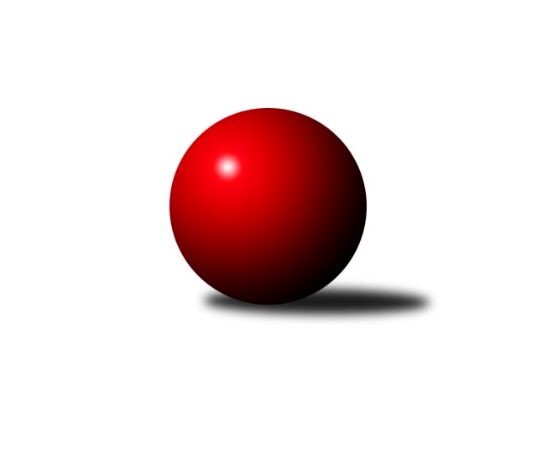 Č.11Ročník 2023/2024	3.12.2023Nejlepšího výkonu v tomto kole: 1871 dosáhlo družstvo: SK Podlužan Prušánky DJihomoravský KP2 jih 2023/2024Výsledky 11. kolaSouhrnný přehled výsledků:SK Baník Ratíškovice D	- SK STAK Domanín 	5:1	1720:1586	5.0:3.0	30.11.TJ Sokol Mistřín D	- SK Baník Ratíškovice C	2:4	1614:1696	4.0:4.0	1.12.TJ Jiskra Kyjov B	- KK Vyškov D	0:6	1473:1576	2.0:6.0	2.12.KK Vyškov E	- TJ Sokol Vracov C	5:1	1706:1584	6.0:2.0	2.12.SK Podlužan Prušánky D	- TJ Sokol Šanov D	6:0	1871:1707	7.0:1.0	3.12.Tabulka družstev:	1.	KK Vyškov D	10	9	0	1	51.0 : 9.0 	53.0 : 27.0 	 1700	18	2.	SK Baník Ratíškovice C	10	8	0	2	43.0 : 17.0 	49.0 : 31.0 	 1717	16	3.	SK Podlužan Prušánky D	10	7	0	3	40.0 : 20.0 	53.0 : 27.0 	 1682	14	4.	TJ Sokol Vracov C	10	7	0	3	36.0 : 24.0 	39.0 : 41.0 	 1680	14	5.	SK STAK Domanín	10	6	0	4	32.0 : 28.0 	43.0 : 37.0 	 1625	12	6.	KK Vyškov E	10	5	0	5	31.0 : 29.0 	43.5 : 36.5 	 1650	10	7.	TJ Jiskra Kyjov B	10	4	0	6	24.0 : 36.0 	36.0 : 44.0 	 1575	8	8.	SK Baník Ratíškovice D	10	3	0	7	23.0 : 37.0 	40.0 : 40.0 	 1640	6	9.	TJ Sokol Šanov D	10	3	0	7	20.0 : 40.0 	31.0 : 49.0 	 1559	6	10.	SK Baník Ratíškovice E	10	2	0	8	16.0 : 44.0 	31.0 : 49.0 	 1527	4	11.	TJ Sokol Mistřín D	10	1	0	9	14.0 : 46.0 	21.5 : 58.5 	 1609	2Podrobné výsledky kola:	 SK Baník Ratíškovice D	1720	5:1	1586	SK STAK Domanín 	Michal Zdražil	 	 212 	 239 		451 	 1:1 	 406 	 	219 	 187		Zbyněk Vašina	Martin Švrček	 	 214 	 216 		430 	 2:0 	 388 	 	185 	 203		Jakub Juřík	Pavel Slavík	 	 223 	 237 		460 	 2:0 	 396 	 	180 	 216		Richard Juřík	Jakub Mecl *1	 	 179 	 200 		379 	 0:2 	 396 	 	188 	 208		Vojtěch Filípekrozhodčí: Michal Zdražilstřídání: *1 od 36. hodu Filip SchreiberNejlepší výkon utkání: 460 - Pavel Slavík	 TJ Sokol Mistřín D	1614	2:4	1696	SK Baník Ratíškovice C	Lubomír Kyselka	 	 214 	 215 		429 	 2:0 	 422 	 	210 	 212		Jana Mačudová	Dušan Urubek	 	 194 	 242 		436 	 1:1 	 420 	 	202 	 218		Martina Antošová	Ludvík Vašulka *1	 	 169 	 180 		349 	 0:2 	 420 	 	205 	 215		Marcel Šebek	Michal Kos	 	 227 	 173 		400 	 1:1 	 434 	 	209 	 225		Jan Minaříčekrozhodčí:  Vedoucí družstevstřídání: *1 od 35. hodu Zdeněk AdamíkNejlepší výkon utkání: 436 - Dušan Urubek	 TJ Jiskra Kyjov B	1473	0:6	1576	KK Vyškov D	Eva Paulíčková	 	 168 	 199 		367 	 0:2 	 391 	 	187 	 204		Miroslav Poledník	Jindřich Burďák	 	 194 	 190 		384 	 1:1 	 387 	 	209 	 178		Kryštof Pevný	Karolína Mašová	 	 198 	 180 		378 	 1:1 	 383 	 	180 	 203		Josef Michálek *1	Jakub Vančík *2	 	 178 	 166 		344 	 0:2 	 415 	 	221 	 194		Petr Snídalrozhodčí:  Vedoucí družstevstřídání: *1 od 49. hodu Jiří Formánek, *2 od 74. hodu Michal AmbrozekNejlepší výkon utkání: 415 - Petr Snídal	 KK Vyškov E	1706	5:1	1584	TJ Sokol Vracov C	Marek Zaoral	 	 213 	 239 		452 	 2:0 	 402 	 	181 	 221		Martina Nejedlíková	Běla Omastová	 	 200 	 189 		389 	 2:0 	 364 	 	186 	 178		Nikola Plášková *1	Jiří Alán	 	 212 	 182 		394 	 0:2 	 416 	 	214 	 202		Ondřej Repík	Milana Alánová	 	 231 	 240 		471 	 2:0 	 402 	 	186 	 216		Radek Břečkarozhodčí:  Vedoucí družstevstřídání: *1 od 55. hodu Veronika PresováNejlepší výkon utkání: 471 - Milana Alánová	 SK Podlužan Prušánky D	1871	6:0	1707	TJ Sokol Šanov D	Tomáš Slížek	 	 262 	 256 		518 	 2:0 	 462 	 	217 	 245		Oldřiška Varmužová	Libor Kuja	 	 237 	 225 		462 	 2:0 	 400 	 	213 	 187		Ivan Januška	Radek Šeďa	 	 208 	 246 		454 	 1:1 	 453 	 	244 	 209		Jan Klimentík	Zdeněk Hosaja	 	 210 	 227 		437 	 2:0 	 392 	 	180 	 212		František Hélrozhodčí: Jiří LaukoNejlepší výkon utkání: 518 - Tomáš SlížekPořadí jednotlivců:	jméno hráče	družstvo	celkem	plné	dorážka	chyby	poměr kuž.	Maximum	1.	Jiří Formánek 	KK Vyškov D	447.28	306.2	141.1	6.8	5/6	(484)	2.	Martina Nejedlíková 	TJ Sokol Vracov C	444.82	303.5	141.3	5.1	5/5	(495)	3.	Jan Minaříček 	SK Baník Ratíškovice C	442.04	300.8	141.3	5.7	4/4	(473)	4.	Martina Antošová 	SK Baník Ratíškovice C	437.20	299.3	137.9	6.8	4/4	(465)	5.	Jana Kovářová 	KK Vyškov E	434.33	298.2	136.1	7.6	3/4	(468)	6.	Richard Juřík 	SK STAK Domanín 	431.48	296.0	135.5	8.3	5/5	(469)	7.	Zdeněk Hosaja 	SK Podlužan Prušánky D	430.95	296.3	134.7	5.8	5/6	(479)	8.	Kryštof Pevný 	KK Vyškov D	430.83	302.7	128.2	7.1	4/6	(468)	9.	Jana Mačudová 	SK Baník Ratíškovice C	430.25	303.7	126.6	6.8	4/4	(448)	10.	Milana Alánová 	KK Vyškov E	429.92	297.6	132.3	7.2	3/4	(471)	11.	Jaromír Tomiczek 	KK Vyškov E	429.83	301.0	128.8	6.9	4/4	(479)	12.	Jan Donneberger 	KK Vyškov D	429.38	299.4	129.9	10.3	4/6	(463)	13.	Ondřej Repík 	TJ Sokol Vracov C	428.43	292.5	135.9	5.9	5/5	(483)	14.	Libor Kuja 	SK Podlužan Prušánky D	428.04	300.6	127.5	7.2	5/6	(485)	15.	Tomáš Slížek 	SK Podlužan Prušánky D	427.35	292.1	135.3	5.9	5/6	(518)	16.	Radek Břečka 	TJ Sokol Vracov C	426.58	298.3	128.3	10.7	4/5	(455)	17.	Zbyněk Vašina 	SK STAK Domanín 	423.00	295.3	127.7	6.9	4/5	(451)	18.	Josef Michálek 	KK Vyškov D	422.15	297.1	125.1	7.8	5/6	(464)	19.	Dušan Urubek 	TJ Sokol Mistřín D	420.73	294.9	125.8	10.3	5/5	(449)	20.	Marcel Šebek 	SK Baník Ratíškovice C	420.40	289.4	131.0	7.8	3/4	(436)	21.	Tomáš Koplík  st.	SK Baník Ratíškovice C	419.67	298.3	121.3	11.0	3/4	(432)	22.	Lubomír Kyselka 	TJ Sokol Mistřín D	418.75	295.1	123.6	9.4	4/5	(473)	23.	Eva Paulíčková 	TJ Jiskra Kyjov B	413.53	294.0	119.6	8.4	6/6	(454)	24.	Jakub Mecl 	SK Baník Ratíškovice D	411.96	293.8	118.2	10.1	5/5	(439)	25.	Jakub Vančík 	TJ Jiskra Kyjov B	409.63	286.8	122.9	9.3	6/6	(432)	26.	Petr Bařina 	TJ Sokol Mistřín D	408.53	295.1	113.4	12.1	5/5	(414)	27.	Oldřiška Varmužová 	TJ Sokol Šanov D	408.38	284.4	123.9	11.0	4/5	(464)	28.	Kristýna Ševelová 	SK Baník Ratíškovice E	408.33	290.1	118.3	9.2	4/5	(443)	29.	Jakub Juřík 	SK STAK Domanín 	406.60	296.7	109.9	12.7	5/5	(423)	30.	Ludmila Tomiczková 	KK Vyškov E	404.75	297.8	107.0	12.0	4/4	(431)	31.	Jan Klimentík 	TJ Sokol Šanov D	401.88	275.4	126.5	9.6	4/5	(453)	32.	Veronika Presová 	TJ Sokol Vracov C	399.87	282.6	117.3	12.4	5/5	(436)	33.	Ivan Januška 	TJ Sokol Šanov D	399.06	280.2	118.9	9.6	4/5	(444)	34.	Václav Koplík 	SK Baník Ratíškovice E	392.10	272.0	120.1	11.7	4/5	(412)	35.	Karolína Mašová 	TJ Jiskra Kyjov B	389.04	277.4	111.6	10.3	5/6	(444)	36.	Jindřich Burďák 	TJ Jiskra Kyjov B	388.56	278.5	110.1	12.5	4/6	(413)	37.	Filip Schreiber 	SK Baník Ratíškovice D	388.17	277.6	110.6	13.3	4/5	(427)	38.	Jitka Usnulová 	KK Vyškov E	385.93	284.7	101.2	11.9	3/4	(460)	39.	František Hél 	TJ Sokol Šanov D	382.83	276.4	106.4	13.2	4/5	(437)	40.	Vojtěch Filípek 	SK STAK Domanín 	373.25	263.5	109.8	13.8	4/5	(402)	41.	Josef Šlahůnek 	SK STAK Domanín 	364.63	266.6	98.0	13.8	4/5	(422)	42.	Antonín Zýbal 	SK Baník Ratíškovice E	359.54	260.2	99.3	15.8	4/5	(380)	43.	Michal Ambrozek 	TJ Jiskra Kyjov B	348.00	258.0	90.0	18.8	4/6	(365)		Pavel Slavík 	SK Baník Ratíškovice D	459.78	311.3	148.4	5.2	3/5	(478)		Petr Snídal 	KK Vyškov D	440.56	308.1	132.4	7.0	3/6	(478)		Martin Peringer 	TJ Sokol Vracov C	437.00	310.5	126.5	5.0	1/5	(466)		Marek Zaoral 	KK Vyškov E	429.50	309.0	120.5	8.0	2/4	(452)		Radek Šeďa 	SK Podlužan Prušánky D	427.33	295.2	132.1	8.0	3/6	(467)		Martin Švrček 	SK Baník Ratíškovice D	420.17	307.5	112.7	12.2	2/5	(438)		Nikola Plášková 	TJ Sokol Vracov C	418.00	290.0	128.0	9.0	1/5	(429)		Martin Kožnar 	TJ Sokol Šanov D	413.88	292.8	121.1	10.9	2/5	(451)		Michal Zdražil 	SK Baník Ratíškovice D	412.56	292.2	120.3	7.7	3/5	(451)		David Kotásek 	SK Baník Ratíškovice E	410.75	285.0	125.8	8.8	2/5	(424)		Antonín Pihar 	SK Podlužan Prušánky D	410.00	287.0	123.0	14.0	1/6	(410)		Filip Benada 	SK Podlužan Prušánky D	407.50	290.2	117.3	7.7	3/6	(441)		Michal Kos 	TJ Sokol Mistřín D	402.13	295.3	106.9	11.4	2/5	(410)		Kateřina Bařinová 	TJ Sokol Mistřín D	401.00	269.0	132.0	4.0	1/5	(401)		Běla Omastová 	KK Vyškov E	399.60	273.7	125.9	11.3	2/4	(440)		Kristýna Košuličová 	SK Baník Ratíškovice E	385.00	272.0	113.0	7.8	2/5	(428)		Karel Mecl 	SK Baník Ratíškovice D	383.83	280.7	103.2	17.8	3/5	(402)		Michal Plášek 	TJ Sokol Vracov C	382.50	286.5	96.0	14.0	2/5	(389)		Miroslav Poledník 	KK Vyškov D	381.67	268.0	113.7	10.7	3/6	(406)		Ilona Lužová 	TJ Sokol Mistřín D	381.00	269.3	111.7	11.3	3/5	(388)		Zdeněk Adamík 	TJ Sokol Mistřín D	379.50	279.8	99.8	12.8	2/5	(405)		Jiří Mika 	TJ Sokol Šanov D	379.00	276.0	103.0	10.5	2/5	(401)		Alexandr Lucký 	SK Baník Ratíškovice E	377.50	271.0	106.5	8.5	2/5	(392)		Lenka Spišiaková 	TJ Sokol Šanov D	377.17	274.0	103.2	11.5	3/5	(428)		Marie Kobylková 	SK Baník Ratíškovice E	362.67	271.2	91.5	16.2	3/5	(377)		Tomáš Pokoj 	SK Baník Ratíškovice E	357.00	263.0	94.0	16.0	1/5	(357)		Jiří Alán 	KK Vyškov E	349.25	252.3	97.0	18.5	2/4	(394)		Ludvík Vašulka 	TJ Sokol Mistřín D	340.00	242.5	97.5	18.0	1/5	(348)		Martin Ďurko 	TJ Sokol Šanov D	311.00	227.0	84.0	15.0	1/5	(311)Sportovně technické informace:Starty náhradníků:registrační číslo	jméno a příjmení 	datum startu 	družstvo	číslo startu
Hráči dopsaní na soupisku:registrační číslo	jméno a příjmení 	datum startu 	družstvo	Program dalšího kola:12.1.2024	pá	18:00	TJ Sokol Šanov D - TJ Jiskra Kyjov B	12.1.2024	pá	18:00	SK Baník Ratíškovice C - SK Baník Ratíškovice D	12.1.2024	pá	19:30	TJ Sokol Vracov C - TJ Sokol Mistřín D				-- volný los -- - KK Vyškov E	13.1.2024	so	14:00	SK Baník Ratíškovice E - SK Podlužan Prušánky D	13.1.2024	so	17:30	KK Vyškov D - SK STAK Domanín 	Nejlepší šestka kola - absolutněNejlepší šestka kola - absolutněNejlepší šestka kola - absolutněNejlepší šestka kola - absolutněNejlepší šestka kola - dle průměru kuželenNejlepší šestka kola - dle průměru kuželenNejlepší šestka kola - dle průměru kuželenNejlepší šestka kola - dle průměru kuželenNejlepší šestka kola - dle průměru kuželenPočetJménoNázev týmuVýkonPočetJménoNázev týmuPrůměr (%)Výkon2xTomáš SlížekPrušánky D5183xTomáš SlížekPrušánky D117.245181xMilana AlánováVyškov E4712xPavel SlavíkRatíškovice D112.524605xLibor KujaPrušánky D4621xMilana AlánováVyškov E110.774713xOldřiška VarmužováŠanov D4621xMichal ZdražilRatíškovice D110.324514xPavel SlavíkRatíškovice D4602xPetr SnídalVyškov D107.854153xRadek ŠeďaPrušánky D4543xDušan UrubekMistřín D106.71436